传染病学主治医师专业实践能力大纲标*为内科学专业实践能力考核内容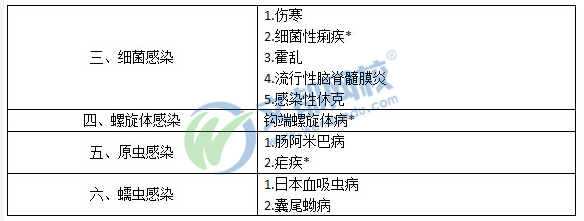 单元细目


一、病毒感染1.病毒性肝炎*
2.肾综合征出血热*
3.艾滋病*
4.流行性乙型脑炎*
5.禽流感
6.传染性非典型性肺炎二、立克次体病1.地方性斑疹伤寒
2.恙虫病